FORMULARIO DEL REGISTRO ÚNICO EMPRESARIAL Y SOCIAL RUES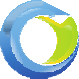 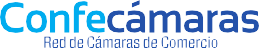 FORMULARIO DE RENOVACIÓN DE MATRÍCULA MERCANTIL CON MÁS DE UN AÑO PENDIENTE DE RENOVAR. PERSONAS NATURALES O JURÍDICAS Y SUCURSALES DE SOCIEDAD EXTRANJERAANEXO 3NIT.NIT.NºDV.MATRÍCULA NºMATRÍCULA NºMATRÍCULA NºRAZÓN SOCIAL (Sólo si es Persona Jurídica)RAZÓN SOCIAL (Sólo si es Persona Jurídica)RAZÓN SOCIAL (Sólo si es Persona Jurídica)RAZÓN SOCIAL (Sólo si es Persona Jurídica)RAZÓN SOCIAL (Sólo si es Persona Jurídica)RAZÓN SOCIAL (Sólo si es Persona Jurídica)RAZÓN SOCIAL (Sólo si es Persona Jurídica)Personas NaturalesPersonas NaturalesPRIMER APELLIDOSEGUNDO APELLIDONOMBRESNOMBRESINFORMACIÓN FINANCIERAINFORMACIÓN FINANCIERAINFORMACIÓN FINANCIERAINFORMACIÓN FINANCIERAINFORMACIÓN FINANCIERAINFORMACIÓN FINANCIERAINFORMACIÓN FINANCIERAINFORMACIÓN FINANCIERAEn los términos de la Ley, debe tomarse de los Estados Financieros con corte a 31 de diciembre del año anterior. Expresar las cifras en pesos colombianos. Datos sin decimales.En los términos de la Ley, debe tomarse de los Estados Financieros con corte a 31 de diciembre del año anterior. Expresar las cifras en pesos colombianos. Datos sin decimales.En los términos de la Ley, debe tomarse de los Estados Financieros con corte a 31 de diciembre del año anterior. Expresar las cifras en pesos colombianos. Datos sin decimales.En los términos de la Ley, debe tomarse de los Estados Financieros con corte a 31 de diciembre del año anterior. Expresar las cifras en pesos colombianos. Datos sin decimales.En los términos de la Ley, debe tomarse de los Estados Financieros con corte a 31 de diciembre del año anterior. Expresar las cifras en pesos colombianos. Datos sin decimales.En los términos de la Ley, debe tomarse de los Estados Financieros con corte a 31 de diciembre del año anterior. Expresar las cifras en pesos colombianos. Datos sin decimales.INFORMACIÓN FINANCIERAESTADO DE SITUACIÓN FINANCIERAESTADO DE SITUACIÓN FINANCIERAESTADO DE SITUACIÓN FINANCIERAESTADO DE SITUACIÓN FINANCIERAESTADO DE RESULTADOSESTADO DE RESULTADOSINFORMACIÓN FINANCIERAAÑO QUE RENUEVAAÑO QUE RENUEVAPasivo Corriente$   	Ingresos Actividad Ordinaria$    	INFORMACIÓN FINANCIERAActivo Corriente	$   	Activo Corriente	$   	Pasivo No Corriente$   	Otros IngresosCosto de Ventas$    	$    	INFORMACIÓN FINANCIERAActivo No Corriente	$   	Activo No Corriente	$   	Pasivo Total$   	Gastos Operacionales$    	INFORMACIÓN FINANCIERAActivo Total	$   	Activo Total	$   	Patrimonio Neto$   	Otros Gastos$    	INFORMACIÓN FINANCIERAPasivo + Patrimonio$   	Gastos por Impuestos$    	INFORMACIÓN FINANCIERABalance Social (*)$   	Utilidad / Pérdida Operacional$    	INFORMACIÓN FINANCIERA(*) Solamente si es Entidad sin ánimo de lucro(*) Solamente si es Entidad sin ánimo de lucroResultado del Período$    	INFORMACIÓN FINANCIERAINFORMACIÓN FINANCIERAINFORMACIÓN FINANCIERAINFORMACIÓN FINANCIERAINFORMACIÓN FINANCIERAINFORMACIÓN FINANCIERAINFORMACIÓN FINANCIERAINFORMACIÓN FINANCIERAEn los términos de la Ley, debe tomarse de los Estados Financieros con corte a 31 de diciembre del año anterior. Expresar las cifras en pesos colombianos. Datos sin decimales.En los términos de la Ley, debe tomarse de los Estados Financieros con corte a 31 de diciembre del año anterior. Expresar las cifras en pesos colombianos. Datos sin decimales.En los términos de la Ley, debe tomarse de los Estados Financieros con corte a 31 de diciembre del año anterior. Expresar las cifras en pesos colombianos. Datos sin decimales.En los términos de la Ley, debe tomarse de los Estados Financieros con corte a 31 de diciembre del año anterior. Expresar las cifras en pesos colombianos. Datos sin decimales.En los términos de la Ley, debe tomarse de los Estados Financieros con corte a 31 de diciembre del año anterior. Expresar las cifras en pesos colombianos. Datos sin decimales.En los términos de la Ley, debe tomarse de los Estados Financieros con corte a 31 de diciembre del año anterior. Expresar las cifras en pesos colombianos. Datos sin decimales.INFORMACIÓN FINANCIERAESTADO DE SITUACIÓN FINANCIERAESTADO DE SITUACIÓN FINANCIERAESTADO DE SITUACIÓN FINANCIERAESTADO DE SITUACIÓN FINANCIERAESTADO DE RESULTADOSESTADO DE RESULTADOSINFORMACIÓN FINANCIERAAÑO QUE RENUEVAAÑO QUE RENUEVAPasivo Corriente$   	Ingresos Actividad Ordinaria$    	INFORMACIÓN FINANCIERAActivo Corriente	$   	Activo Corriente	$   	Pasivo No Corriente$   	Otros IngresosCosto de Ventas$    	$    	INFORMACIÓN FINANCIERAActivo No Corriente	$   	Activo No Corriente	$   	Pasivo Total$   	Gastos Operacionales$    	INFORMACIÓN FINANCIERAActivo Total	$   	Activo Total	$   	Patrimonio Neto$   	Otros Gastos$    	INFORMACIÓN FINANCIERAPasivo + Patrimonio$   	Gastos por Impuestos$    	INFORMACIÓN FINANCIERABalance Social (*)$   	Utilidad / Pérdida Operacional$    	INFORMACIÓN FINANCIERA(*) Solamente si es Entidad sin ánimo de lucro(*) Solamente si es Entidad sin ánimo de lucroResultado del Período$    	INFORMACIÓN FINANCIERAINFORMACIÓN FINANCIERAINFORMACIÓN FINANCIERAINFORMACIÓN FINANCIERAINFORMACIÓN FINANCIERAINFORMACIÓN FINANCIERAINFORMACIÓN FINANCIERAINFORMACIÓN FINANCIERAEn los términos de la Ley, debe tomarse de los Estados Financieros con corte a 31 de diciembre del año anterior. Expresar las cifras en pesos colombianos. Datos sin decimales.En los términos de la Ley, debe tomarse de los Estados Financieros con corte a 31 de diciembre del año anterior. Expresar las cifras en pesos colombianos. Datos sin decimales.En los términos de la Ley, debe tomarse de los Estados Financieros con corte a 31 de diciembre del año anterior. Expresar las cifras en pesos colombianos. Datos sin decimales.En los términos de la Ley, debe tomarse de los Estados Financieros con corte a 31 de diciembre del año anterior. Expresar las cifras en pesos colombianos. Datos sin decimales.En los términos de la Ley, debe tomarse de los Estados Financieros con corte a 31 de diciembre del año anterior. Expresar las cifras en pesos colombianos. Datos sin decimales.En los términos de la Ley, debe tomarse de los Estados Financieros con corte a 31 de diciembre del año anterior. Expresar las cifras en pesos colombianos. Datos sin decimales.INFORMACIÓN FINANCIERAESTADO DE SITUACIÓN FINANCIERAESTADO DE SITUACIÓN FINANCIERAESTADO DE SITUACIÓN FINANCIERAESTADO DE SITUACIÓN FINANCIERAESTADO DE RESULTADOSESTADO DE RESULTADOSINFORMACIÓN FINANCIERAAÑO QUE RENUEVAAÑO QUE RENUEVAPasivo Corriente$   	Ingresos Actividad Ordinaria$    	INFORMACIÓN FINANCIERAActivo Corriente	$   	Activo Corriente	$   	Pasivo No Corriente$   	Otros IngresosCosto de Ventas$    	$    	INFORMACIÓN FINANCIERAActivo No Corriente	$   	Activo No Corriente	$   	Pasivo Total$   	Gastos Operacionales$    	INFORMACIÓN FINANCIERAActivo Total	$   	Activo Total	$   	Patrimonio Neto$   	Otros Gastos$    	INFORMACIÓN FINANCIERAPasivo + Patrimonio$   	Gastos por Impuestos$    	INFORMACIÓN FINANCIERABalance Social (*)$   	Utilidad / Pérdida Operacional$    	INFORMACIÓN FINANCIERA(*) Solamente si es Entidad sin ánimo de lucro(*) Solamente si es Entidad sin ánimo de lucroResultado del Período$    	INFORMACIÓN FINANCIERAINFORMACIÓN FINANCIERAINFORMACIÓN FINANCIERAINFORMACIÓN FINANCIERAINFORMACIÓN FINANCIERAINFORMACIÓN FINANCIERAINFORMACIÓN FINANCIERAINFORMACIÓN FINANCIERAEn los términos de la Ley, debe tomarse de los Estados Financieros con corte a 31 de diciembre del año anterior. Expresar las cifras en pesos colombianos. Datos sin decimales.En los términos de la Ley, debe tomarse de los Estados Financieros con corte a 31 de diciembre del año anterior. Expresar las cifras en pesos colombianos. Datos sin decimales.En los términos de la Ley, debe tomarse de los Estados Financieros con corte a 31 de diciembre del año anterior. Expresar las cifras en pesos colombianos. Datos sin decimales.En los términos de la Ley, debe tomarse de los Estados Financieros con corte a 31 de diciembre del año anterior. Expresar las cifras en pesos colombianos. Datos sin decimales.En los términos de la Ley, debe tomarse de los Estados Financieros con corte a 31 de diciembre del año anterior. Expresar las cifras en pesos colombianos. Datos sin decimales.En los términos de la Ley, debe tomarse de los Estados Financieros con corte a 31 de diciembre del año anterior. Expresar las cifras en pesos colombianos. Datos sin decimales.INFORMACIÓN FINANCIERAESTADO DE SITUACIÓN FINANCIERAESTADO DE SITUACIÓN FINANCIERAESTADO DE SITUACIÓN FINANCIERAESTADO DE SITUACIÓN FINANCIERAESTADO DE RESULTADOSESTADO DE RESULTADOSINFORMACIÓN FINANCIERAAÑO QUE RENUEVAAÑO QUE RENUEVAPasivo Corriente$   	Ingresos Actividad Ordinaria$    	INFORMACIÓN FINANCIERAActivo Corriente	$   	Activo Corriente	$   	Pasivo No Corriente$   	Otros IngresosCosto de Ventas$    	$    	INFORMACIÓN FINANCIERAActivo No Corriente	$   	Activo No Corriente	$   	Pasivo Total$   	Gastos Operacionales$    	INFORMACIÓN FINANCIERAActivo Total	$   	Activo Total	$   	Patrimonio Neto$   	Otros Gastos$    	INFORMACIÓN FINANCIERAPasivo + Patrimonio$   	Gastos por Impuestos$    	INFORMACIÓN FINANCIERABalance Social (*)$   	Utilidad / Pérdida Operacional$    	INFORMACIÓN FINANCIERA(*) Solamente si es Entidad sin ánimo de lucro(*) Solamente si es Entidad sin ánimo de lucroResultado del Período$    	